Profesora: Roxana Becerra.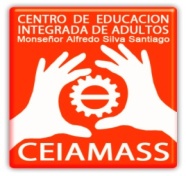 Lee atentamente las siguientes instrucciones en cada uno de los ítems y realiza la actividad que se te pide.Item I: Sopa de LetrasEn la siguiente sopa de letras encuentra las siguientes palabras en todas las direcciones: Capacitación, desempleo, Desajuste, trabajador, demanda, fluctuante, flexibilidad, empleo, trabajo, mercado, laboral, oferta, demanda, terciarización, cesantía, inseguridad,  temporero,  currículum (1 punto c/u)Item II: Selección Lee y encuentra la alternativa correcta para la columna A en la columna B .Para ello escribe en el cuadro en blanco  el número de la alternativa  de la columna B que corresponda a la afirmación de la columna A. (2 ptos c/u)Ítem III: Comprensión de LecturaLee atentamente el texto y responde completando el cuadro  (Recomendación: Lee el cuadro para que sepas con anterioridad lo que se te pide. Al leer el texto no te dediques a buscar las respuestas, simplemente léelo comprensivamente) (2ptos c/u)El Mercado Laboral, la Oferta y la DemandaPor: Walter Martínez“La demanda de trabajo está compuesta por las empresas o empleadores, que compran servicios.  La oferta de trabajo se compone por los trabajadores, quienes venden su servicio.  La interacción de ambas determina los salarios en el mercado laboral, aquél donde los individuos intercambian servicios. Podemos clasificar el mercado en trabajo primario, donde los salarios son altos y la rotación es baja; y en trabajo secundario, donde los salarios son bajos y la rotación es alta.  Para garantizar el funcionamiento del mercado primario se acostumbra mantener salarios altos; sin embargo, la buena paga puede mantener, más no asegura, la eficiencia y motivación constante de los trabajadores. Hoy en día, la oferta y demanda de trabajo se puede comparar con la compra y venta de productos, ya que a medida que la oferta aumenta, la demanda baja su precio, en este caso el salario y viceversa.  Los trabajadores prefieren trabajar cuando el salario es alto y las organizaciones prefieren contratar cuando el salario es bajo, pero a su vez exigiendo altas competencias. Hoy en día la formación profesional  y la capacitación  es un factor primordial tomado en cuenta por  las empresas para la contratación de personal, junto con las habilidades necesarias, exigen la experiencia en el campo de trabajo.”ESTUDIOS SOCIALESMODULO II Unidad 2: el dilema del empleo ESTUDIOS SOCIALESMODULO II Unidad 2: el dilema del empleo ALUMNOS: 1 ________________________________________________________________________                     2 ________________________________________________________________________CURSO:       2NM____                      Fecha:ALUMNOS: 1 ________________________________________________________________________                     2 ________________________________________________________________________CURSO:       2NM____                      Fecha:ALUMNOS: 1 ________________________________________________________________________                     2 ________________________________________________________________________CURSO:       2NM____                      Fecha:ALUMNOS: 1 ________________________________________________________________________                     2 ________________________________________________________________________CURSO:       2NM____                      Fecha:Trabajo teórico práctico: 100% Trabajo Aula Trabajo teórico práctico: 100% Trabajo Aula Trabajo teórico práctico: 100% Trabajo Aula Trabajo teórico práctico: 100% Trabajo Aula CONTENIDOS: La relación existente entre desempleo y desajuste oferta, demanda. Actividades con demanda fluctuante de trabajadores y discrepancia entre trabajadores, su capacitación y efecto en el desempleo  CONTENIDOS: La relación existente entre desempleo y desajuste oferta, demanda. Actividades con demanda fluctuante de trabajadores y discrepancia entre trabajadores, su capacitación y efecto en el desempleo  SEGUNDO APRENDIZAJE ESPERADO: Identifica los principales factores que ayudan explicar el desempleoSEGUNDO APRENDIZAJE ESPERADO: Identifica los principales factores que ayudan explicar el desempleoLÑCWXYTAAPDIPUCNOTAEQXHIAIPOTURFIDEGREENXXVPCIMCESANTIAECÑMARXCEUAICSOGNSLTÑTOBAMAAPFOTULNATNMCCEURRSPALQYNXRNEUSLODAIÑGYEETSUJASEDOAEAEMRESALRMMEFUPFOPSIAUCCGAYSTFQOPMOLOXLSACUBTIIUTAEESHLPDUJNOEPANEOCLORENMRPEONLVLTOXTLCQIUONIXDPZORUKOAYUIIITYCILPJDUGLOEMTHBVTACBCEANIFITAAEEROEOOCAGEINACMQOUQDYOOWGSRRXCPRBLRSZOERQTRNGACTARXCAAIGIJRPINTEACHRXELEAUCLUNRDNRUSROSQHPACAPACITADORASACEAMIZAPATRABAJADORDÑUCTHNIISZYPLANOICANRETNIBHTNYCADAAONTBNNJOILEGOROIUYERYBZDILEMAJOICNELISMLJEKENIUALUAUALUMNXSJJSQEZKUTColumna ANúmerosColumna B Aumento en el número de personas con  condiciones  para trabajar 1 -Aumento de la demanda laboralAumento de las plazas de trabajo disponibles2 -Trabajadores/as temporeras/osSu demanda en el mercado laboral depende completamente de las condiciones climáticas3 -DesempleadoSe refiere a la condición para trabajar pero no ha tenido la oportunidad para hacerlo. Ni siquiera por una vez4-Obreros de la ConstrucciónSe denomina así a todas aquellas personas con estudios universitarios se encuentran  sin trabajo5 - Aumento de la oferta laboralCausal de despido en cualquier empresa debido a desajuste por falta de conocimientos6 -  Falta de capacitaciónOficio que aumento luego del terremoto del 27F el año 2010 7-  Cesante ilustradoDentro de los gastos de una empresa se encuentran8- DesregulaciónFlexibilidad laboral también puede definirse con una palabra que evade el plano legal 9- El valor de  los Salarios de los trabajadores “Sueldo mínimo”El Desempleo es un elemento necesario en la economía para justificar10- Las RemuneracionesLa terciarización del empleo (o tercerización del empleo)11-  Perjudica a la fuerza laboral y beneficia al sector privadoEn una crisis económica representa el aumento de la mano de obra desocupada 12- Aumenta la cantidad de ofertantes  laborales (trabajadores): desempleadosEs el resultado de un mayor número de personas que nunca han trabajado13- CesantesLos empleadores siempre preferirán14- trabajar con una baja capacitación por altos ingresosLas personas siempre preferirán trabajar15- Contratar por bajos sueldos a personas con alta capacitaciónPreguntaRespuesta¿Cómo se llama el texto?¿Quiénes componen la demanda de trabajo?¿Qué determina la interacción entre ofertantes de trabajo y demandantes de trabajo?¿Cuántos tipos de mercados de trabajo existen?¿Cómo se llama el mercado de trabajo donde los sueldos son bajos y la rotación es alta?¿Cómo se llama el mercado de trabajo donde los sueldos son altos y la rotación es baja?Según el texto, ¿Cuándo prefieren trabajar  los “trabajadores”?Según el texto,¿ cuándo prefieren contratar las organizaciones (empresas)?Factor primordial tomado en cuenta por las empresas al momento de la contratación